Зміст лекційних занять з курсу МРФЗ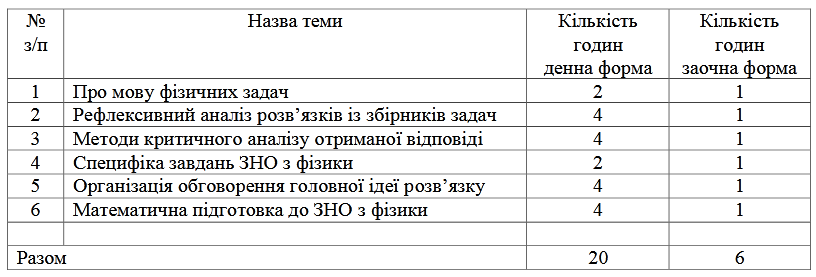 